SAMODZIELNY PUBLICZNY ZAKŁAD OPIEKI ZDROWOTNEJ W RADZYNIU PODLASKIM 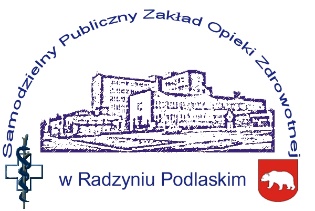 zatrudni lekarzy do pracy w SOR  Rodzaj umowy: umowa o pracę, umowa cywilnoprawna Opis stanowiska: •	Praca w Szpitalnym Oddziale Ratunkowym.•	Opieka nad Pacjentem, dbałość o wysokie standardy medyczne w placówce.•	Prowadzenie dokumentacji medycznej.•	Współpraca z personelem medycznym celem zapewnienia Pacjentowi bezpieczeństwa oraz profesjonalnej opieki medycznejWymagania: Wykształcenie wyższe lekarza medycyny z prawem do wykonywania zawodu.Uzyskany tytuł lekarza specjalisty bądź w trakcie specjalizacji - preferowane ostatnie lata.Preferowane doświadczenie zawodowe na podobnym stanowisku.Inne cechy, umiejętności:Komunikatywność i umiejętność pracy w zespole.Umiejętność organizacji pracy oraz działania pod presją czasu.Otwartość i motywacja do pracyOdpowiedzialność i sumiennośćOferujemy:stabilne zatrudnienie w ramach umowy o pracę, możliwość zatrudnienia w innej formie niż umowa o pracę wynagrodzenie z systemem motywacyjnym.Osoby zainteresowane- prosimy o kontakt i przesyłanie dokumentów aplikacyjnych na adres: E-mail: sekretariat@spzozrp.pllubSPZOZ w Radzyniu Podlaskimul. Wisznicka 11121-300 Radzyń PodlaskiDodatkowe informacje pod numerem telefonu: 83 413 22 70 lub 83 413 23 67 Plik do pobrania: Zgoda na przetwarzanie danych (pdf) 